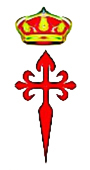 PETICIÓN DE RESERVA DE LIBROHabiendo tenido conocimiento del proyecto de la Asociación de Huérfanos del Ejército para la edición y publicación de un libro sobre la historia de los antiguos colegios «Santiago» y «Santa Bárbara y San Fernando», conocidos entre los pínfanos como «El Bajo» y «El Alto» respectivamente, con el mismo estilo y composición de los libros precedentes (Las Mercedes en Madrid, María Cristina en Aranjuez, Padrón y el Castillo de Santa Cruz en La Coruña y Nuestra Señora del Pilar en Málaga), solicito se me incluya provisionalmente en la lista de reserva de ejemplares, estando inicialmente interesado en adquirir [cantidad] [ejemplar/es] del mismo.Al tratarse de una lista preliminar, pues todavía se desconoce la fecha de disponibilidad de dicho libro, la Asociación me garantiza que podré modificar o anular esta reserva cuando llegue la hora de convertir la lista de reserva en definitiva.[Nombre y apellidos del peticionario][Fecha de la petición][Firma]